INDIKATOR WEBQUAL 4.0(sumber: http://webqual.co.uk)ADAPTASI INDIKATOR WEBQUAL 4.0(sumber : Diana,2014)KISI –KISI INSTRUMENRANCANGAN UJI KUESIONER 
EXPERT JUDGMENT (FACE & CONTENT VALIDITY)HASIL FACE & CONTENT VALIDITY
DENGAN RUMUS AIKEN’S VHASIL UJI VALIDITAS DAN RELIABILITAS INSTRUMEN PENELITIANValiditas dan Reliabilitas Variabel UsabilityValiditas dan Reliabilitas Variabel Information QualityValiditas dan Reliabilitas Variabel Service Interaction QualityKUESIONER AKHIREVALUASI KUALITAS KEBERGUNAAN, KUALITAS INFORMASI, DAN KUALITAS INTERAKSI PELAYANAN PADA WEBSITE PEMERINTAH DAERAH MENGGUNAKAN METODE WEBQUAL 4.0 (Studi Kasus: Website Dinas Pendidikan Kabupaten Pasuruan). Perkenalkan saya Rizki Widya Priyangga, mahasiswa jurusan Sistem Informasi Fakultas Ilmu Komputer Universitas Brawijaya. Saat ini saya sedang melakukan penelitian untuk memenuhi tugas akhir pada jenjang S1 yaitu skripsi. Kuisoner ini merupakan instrumen penelitian saya. Kuisoner ini bertujuan untuk mengevaluasi kualitas situs www.pendidikan.pasuruankab.go.id.Demi tercapainya penelitian ini, maka saya memohon kesediaan responden untuk berkenan mengisi kuisoner ini dengan benar sesuai dengan pengalaman dan pengetahuan responden ketika mengakses situs www.pendidikan.pasuruankab.go.id. Jawaban yang responden berikan untuk kuisoner ini tidak akan disebarluaskan, dijamin kerahasiaanya, dan hanya digunakan untuk kepentingan penelitian ini. Untuk itu saya mohon sekali lagi kepada responden agar memberikan jawaban yang sebenar-benarnya.Apabila terdapat pertanyaan mengenai kuisoner ini, responden dapat menghubungi saya melalui email rizkiwp17@gmail.com . Atas partisipasi saudara, saya mengucapkan Terima Kasih.* WajibApakah anda pernah menggunakan website www.pendidikan.pasuruankab.go.id ?) *Tandai satu oval saja.	Ya	TidakData Responden Nama *Usia *    Diisi dengan angka sajaNomor Handphone *    Mohon diisikan nomor yang dapat dihunbungiPendidikan terakhir anda *    Tandai satu oval saja.                 SD                 SMP                 SMA               S1                 Yang lain: Pekerjaan Anda *Tandai satu oval saja.	Pelajar	Mahasiswa/Mahasiswi	Pegawai Negeri	Pegawai Swasta	Wiraswasta	Yang lain: 	Panduan Pengisian KuisionerAnda akan menjawab pertanyaan dibawah ini sesuai dengan pendapat Anda mengenai kualitas website Dinas Pendidikan Kabupaten Pasuruan dengan interpretasi angka 1-5. Semakin kecil nilai yang Anda berikan, berarti kualitas website tersebut semakin tidak sesuai dengan pengalaman anda selama berkunjung ke website Dinas Pendidikan Kabupaten Pasuruan. Dan sebaliknya, apabila nilai yang anda berikan semakin besar, maka kualitas situs website Dinas Pendidikan Kabuapaten Pasuruan sesuai dengan pengalaman anda selama berkunjung ke website Dinas Pendidikan Kabupaten Pasuruan.NOTE  : Setiap pertanyaan kuisoner memiliki dua jawaban yaitu Kinerja dan Kepentingan. Jawaban Kinerja diisi sesuai pengalaman yang dirasakan responden terhadap kinerja website  dan jawaban Kepentingan diisi sesuai tingkat kepentingan pernyataan dari kuisioner.Keterangan pilihan jawaban adalahKINERJA1 = Sangat Tidak Setuju2 = Tidak Setuju3 = Netral4 = Setuju5 = Sangat SetujuKEPENTINGAN1 = Sangat Tidak Penting2 = Tidak Penting 3 = Netral4 = Penting 5 = Sangat pentingContoh Pengisian : Pernyataan dengan dua jawaban : Apakah anda merasa mudah mengoperasikan website Dinas Pendidikan Kabupaten Pasuruan diberbagai browser ?Jawaban Performance : 5 ( Saya sangat setuju bahwa website Dinas Pendidikan Kabupaten Pasuruan mudah dioperasikan diberbagai browser )Importance    : 4 ( Saya merasa bahwa  website dinas Pendidikan Kabupaten Pasuruan mudah dioperasikan diberbagai browser )Usability (Kebergunaan)adalah mutu yang berhubungan dengan rancangan website, sebagai contoh tampilan, kemudahan pengguna, navigasi dan gambaran yang disampaikan kepada pengguna website ( Barnes dan Vidgen, 2002 ).Tampilan awal website Dinas Pendidikan Kabupaten Pasuruan selalu menampilkan header tentang Dinas Pendidikan.*Contoh : Fitur tidak mengalami masalah atau error saat dioperasikan. Pilihan : 1 Fitur-fitur tidak dapat dioperasikan dengan baik(masih ada eror), 5. Fitur dapat dioperasaikandengan sangat baik tanpa mengalami error.Tandai satu oval saja per baris.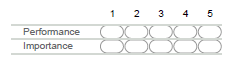 Apakah tata letak halaman website Dictio selalu jelas dan mudah dipahami ? *Penjelasan : header adalah bagian atas pada website Dinas Pendidikan Kabupaten Pasuruan.Tandai satu oval saja per baris.Tampilan awal website Dinas Pendidikan Kabupaten Pasuruan selalu menampilkan judul website Dinas Pendidikan.*Penjelasan : Judul yang dimaksud adalah penulisan yang letaknya didalam header website Dinas Pendidiakan Kabupaten Pasuruan.Tandai satu oval saja per baris.Website Dinas Pendidikan Kabupaten Pasuruan selalu menampilkan logo Dinas Pendidikan Kabupaten Pasuruan pada header website. *Penjelasan : Logo yang nampak pada setiap header website Dinas Pendidikan Kabupaten Pasuruan adalah logo Dinas Pendidikan Kabupaten Pasuruan.Tandai satu oval saja per baris.Tata letak logo Dinas Pendidikan pada website Dinas Pendidikan Kabupaten Pasuruan mudah dikenali. *Penjelasan : Tata letak logo Dinas Pendidikan Kabupaten Pasuruan mudah ditemukan dan dikenali oleh pengunjung website.Tandai satu oval saja per baris.Warna background yang digunakan pada website Dinas Pendidikan Kabupaten Pasuruan selalu tampak menarik.*Penjelasan : Warna background meliputi warna background pada Halaman Utama, halaman Tentang Dinas, dan halaman Kontak Kami.Tandai satu oval saja per baris.Jenis dan ukuran huruf pada website Dinas Pendidikan Kabupaten Pasuruan selalu mudah dibaca. *Penjelasan : Jenis dan ukuran huruf pada setiap penulisan  didalam website Dinas Pendidikan Kabupaten Pasuruan.Tandai satu oval saja per baris.Tulisan yang terdapat pada fitur Berita website Dinas Pendidikan Kabupaten Pasuruan selalu mudah dibaca. *Penjelasan : terdapat fitur untuk menampilkan berita pada halaman utama website Dinas Pendidikan Kabupaten Pasuruan.Tandai satu oval saja per baris.Tampilan warna background pada konten halaman utama website Dinas Pendidikan Kabupaten Pasuruan terlihat kontras dengan warna tulisan. *Tandai satu oval saja per baris.Warna background konten berita pada website Dinas Pendidikan Kabupaten Pasuruan dengan warna tulisan selalu tampak menarik.Tandai satu oval saja per baris.Saat pindah ke halaman selanjutnya pada website Dinas Pendidikan Kabupaten Pasuruan selalu cepat ditampilkan.Tandai satu oval saja per baris.Kecepatan menampilkan tampilan berita pada website Dinas Pendidikan Kabupaten Pasuruan selalu menjadi sangat penting untuk mendapat informasi dengan cepat.Tandai satu oval saja per baris.Alamat website Dinas Pendidikan Kabupaten Pasuruan selalu mudah diingat.Tandai satu oval saja per baris.Alamat website www.pendidikan.pasuruankab.go.id selalu dapat dimengerti bahwa alamat tersebut adalah website dari Dinas Pendidikan Kabupaten Pasuruan.Tandai satu oval saja per baris.Information Quality (Kualitas Informasi)adalah mutu dari isi yang terdapat pada website, pantas tidaknya informasi untuk tujuan pengguna seperti akurasi, format, dan keterkaitannya ( Barnes dan Vidgen, 2002 ).Berita yang disajikan pada website Dinas Pendidikan Kabupaten Pasuruan selalu menggunakan penulisan yang lugas dan jelas.Tandai satu oval saja per baris.Website Dinas Pendidikan Kabupaten Pasuruan selalu menampilkan informasi berita dengan jelas pada setiap judul berita.Tandai satu oval saja per baris.Berita pada website Dinas Pendidikan Kabupaten Pasuruan selalu menampilkan sumber berita.Tandai satu oval saja per baris.Informasi berita pada website Dinas Pendidikan Kabupaten Pasuruan selalu dapat dipercaya.Tandai satu oval saja per baris.Website Dinas Pendidikan Kabupaten Pasuruan selalu menampilkan berita terbaru.Tandai satu oval saja per baris.Informasi berita pada website Dinas Pendidikan Kabupaten Pasuruan dipublikasikan secara real time.Tandai satu oval saja per baris.Website Dinas Pendidikan Kabupaten Pasuruan selalu menampilkan informasi tentang prestasi yang diraih sekolah-sekolah yang ada pada wilayah Kabupaten Pasuruan.Tandai satu oval saja per baris.Website Dinas Pendidikan Kabupaten Pasuruan selalu menampilkan informasi terkait kebijakan pemerintahan yang berpengaruh kepada sekolah-sekolah di Kabupaten Pasuruan.Tandai satu oval saja per baris.Informasi pada website Dinas Pendidikan Kabupaten Pasuruan memiliki keanekaragaman berita.Tandai satu oval saja per baris.Website Dinas Pendidikan Kabupaten Pasuruan selalu menampilkan berita tentang kegiatan dinas pendidikan, prestasi yang dicapai oleh sekolah-sekolah, dan kinerja dari Dinas Pendidikan Kabupaten Pasuruan.Tandai satu oval saja per baris.Informasi pada website Dinas Pendidikan Kabupaten Pasuruan selalu memberikan pengalaman yang positif.Tandai satu oval saja per baris.Berita pada website Dinas Pendidikan Kabupaten Pasuruan selalu memberikan pengetahuan baru.Tandai satu oval saja per baris.Service Interaction Quality ( Kualitas Interaksi )adalah mutu dari interaksi pelayanan yang dialami oleh pengguna ketika mereka mengunjungi website, yang terwujud dengan kepercayaan dan empati, sebagai contoh isu dari keamanan transaksi dan interaksi, personalisasi dan komunikasi dengan pemilik website ( Barnes dan Vidgen , 2002 ).Website Dinas Pendidikan Kabupaten Pasuruan selalu tidak mengandung unsur penipuan.Tandai satu oval saja per baris.Website Dinas Pendidikan Kabupaten Pasuruan selalu tidak ada iklan layanan.Tandai satu oval saja per baris.Layanan Kontak Kami pada website Dinas Pendidikan Kabupaten Pasuruan selalu memudahkan untuk menerima masukan/saran.Tandai satu oval saja per baris.Website www.pendidikan.pasuruankab.go.id menyediakan nomor telepon Dinas Pendidikan Kabupaten Pasuruan untuk memudahkan dalam hal kritik dan saran.Tandai satu oval saja per baris.Website Dinas Pendidikan Kabupaten Pasuruan selalu menyediakan link untuk mengetahui kegiatan pada Satuan Kerja Perangkat Daerah (SKPD) lainnya.Penjelasan : SKPD kepanjangan dari Satuan Kerja Perangkat Daerah, yang terdiri dari Dinas Pendidikan , Dinas Pertanian, Dinas Pariwisata dan lain-lain. Dalam hal ini, SKPD yang dimaksud adalah SKPD yang ada di Kabupaten Pasuruan  yang memiliki website, sehingga website SKPD lainnya dapat diakses melalui website Dinas Pendidikan Kabupaten Pasuruan.Tandai satu oval saja per baris.Website Dinas Pendidikan Kabupaten Pasuruan selalu menyediakan fitur untuk berkomunikasi dengan SKPD lainnya.Tandai satu oval saja per baris.Layanan Kontak Kami pada website Dinas Pendidikan Kabupaten Pasuruan selalu merespon tanggapan dari pengunjung website dengan cepat.Tandai satu oval saja per baris.Website Dinas Pendidikan Kabupaten Pasuruan selalu menanggapi setiap pertanyaan dengan cepat.Tandai satu oval saja per baris.Tuliskan pendapat dan saran anda secara umum mengenai keseluruhan website Dinas Pendidikan Kabupaten Pasuruan !KISI –KISI REKOMENDASICategoryWebqual 4.0 QuestionsIllustrative Support for QuestionsUsability1. I find the site easy to learn to operate ( Situs mudah dipelajari dan dioperasikan )Bailey and Pearson 1983², Davis et al. 1989², Davis 19892², 1993¹, Ventakesh and Davis 2000²Usability2. My interaction with the site is clearand understandable ( Interaksi dengan situs jelas dan dimengerti )Davis et al. 1989², Davis 1989², 1993¹, Shneiderman 1998², Ventakesh and Davis 2000² Usability3.  I find the site easy to nagivate ( Situs memiliki petunjuk yang jelas )Eighmey 1997², Levi and Conrad 1996², Nielsen 1999², 2000a², Spool 1999² UsabilityI find the site easy to use ( Situs mudah untuk digunakan)Davis et al. 1989², Davis 1989², 1993¹, Ventakesh and Davis 2000², Nielsen 1993², 1999², 2000a² UsabilityThe site has an attractive appearance ( Situs memiliki tampilan yang menarik )Nielsen 2000a², Parasuraman et al. 1988¹, 1991¹, Pitt et al. 1995², 1997² Usability The design is appropriate to the type of site ( Desainnya sesuai dengan tipe situs)From WebQual workshops ; no strong support, but tangential to research on customer expectations of appearance, e.g. Zeithaml et al. 1990 UsabilityThe site conveys a sense of competency ( Situs ini meningkatkan kompetensi atau persainganParasuraman et al. 1988², 1991², Pitt et al. 1995², 1997², Zeithaml et al. 1988², 1990², 1993²UsabilityThe site creates a positive experience for me ( Situs membawa dampak yang positifEighmey 1997², Moon and Kim 2001², Nielsen 2000a², White and Manning 1998²Information QualityProvides accurate information ( Memberi informasi yang akurat )Bailey and Pearson 1983², Strong et al. 1997², Wang 1998², Wang and Strong 1996², Wand and Wang 1996²Information QualityProvides believable informstion ( Memberi informasi yang terpercaya )Strong et al. 1997², Wang 1998², Wang and Strong 1996², Wand and Wang 1996²Information QualityProvides timely information ( Memberi informasi yang tepat waktu atau up to date)Bailey and Pearson 1983², Strong et al. 1997², Wang 1998², Wang and Strong 1996², Wand and Wang 1996² Information QualityProvides relevant information ( Memberi informasi yang relevan ) Bailey and Pearson 1983², Strong et al. 1997², Wang 1998², Wang and Strong 1996², Wand and Wang 1996² Information QualityProvides easy to understand information ( Memberi informasi yang mudah dimengerti )Bailey and Pearson 1983², Strong et al. 1997², Wang 1998², Wang and Strong 1996², Wand and Wang 1996² Information QualityProvides information at the right level of detail ( Memberi informasi secara detail )Bailey and Pearson 1983², Strong et al. 1997², Wang 1998², Wang and Strong 1996², Wand and Wang 1996²Information QualityPresents the information in an appropriate format ( memberikan informasi dengan bentuk penyajian yang baik )Bailey and Pearson 1983¹, Chau et al. 2000², DeLone and McLean, 1992² Service Interaction QualityHas a good reputation ( Situs menunjukkan reputasi yang baik )Aaker 1991², Aaker and Joachimsthaler 2000², Akshay and Monroe 1957², Cuningham 1966², Nielsen 1999² Service Interaction QualityIt feels safe to complate transactions ( Situs ini aman untuk melakukan transaksi )Parasuraman et al. 1988¹, 1991², Pitt et al. 1995², 1997², Zeithaml et al. 1988², 1990², 1993²Service Interaction QualityMy personal information feels secure ( Informasi pribadi tersimpan dengan aman )Clark 1999², Cranor 1999², Goodwin 1991², Hoffman et al. 1999², Wang et al. 1998²Service Interaction QualityCreates a sense of community ( Situs tersebut menciptakan kesan personal )Gilmore and Pine 2000², McKenna 2000², Parasuraman et al. 1988¹, 1991¹, Pitt et al. 1995², 1997², Schubert and Selz 1997², Zeithaml et al. 1988², 1990², 1993², Service Interaction QualityConveys a sense  of community ( Situs tersebut memiliki komunitas )Armstrong and Hagel 1996², Chang et al. 1998², Hagel and Armstrong 1997², Preece 2000², Rheingold 1993², Schubert and Selz 1997² Service Interaction QualityMakes it easy to communicate with the organization ( Mempermudah untuk berkomunikasi dengan organisasi situs tersebut )Bitner et al. 2000², Jarvenpaa et al. 2000², Hoffman et al. 1999², Nielsen 2000a²Service Interaction QualityI feel confident that goods/service will be delivered as promised ( Yakin bahwa pelayanan akan baik sesuai dengan yang dijanjikan )Parasuraman et al. 1988², 1991², Pitt et al. 1995², 1997², Zeithaml et al. 1988², 1990², 19932²Dimensi PertanyaanSumberKegunaanSitus dapat dikenali dari interface awalKominfo (2003)KegunaanSimbol dapat mudah dikenaliWignjosoebroto etal. (2010)KegunaanDesain warna web nyaman dilihatKominfo (2003)KegunaanJenis dan ukuran huruf mudah dibacaKominfo (2003)KegunaanWarna background kontras dengan warna hurufKominfo (2003)KegunaanAntar halaman cepat ditampilkanPalmer (2002)KegunaanAlamat situs mudah untuk diingatHendrayudi et al. (2011)Kualitas informasiInformasi cukup jelasBarnes dan Vidgen (2003)Kualitas informasiInformasi terpercayaBarnes dan Vidgen (2003)Kualitas informasiInformasi Up-to-dateBarnes dan Vidgen (2003)Kualitas informasiInformasi bermanfaat untuk penggunaPalmer (2002)Kualitas informasiInformasi yang disajikan beragamPalmer (2002)Kualitas informasiAda penambahan pengetahuan dari informasi website Barnes dan Vidgen (2003)Kualitas interaksi layananSitus memiliki reputasi yang baikBarnes dan Vidgen (2003)Kualitas interaksi layananMendapatkan keamanan untuk melengkapi transaksi. Barnes dan Vidgen (2003)Kualitas interaksi layananKemudahan memberikan masukkan/saran melalui emailPalmer (2002)Kualitas interaksi layananKemudahan berkomunikasi dengan organisasi lain (link SKPD)Barnes dan Vidgen (2003); Iswanti (2010)Kualitas interaksi layananKecepatan pengelola menrespon pertanyaan dan memberikan tanggapan Palmer (2002)NoMasalahVariableIndikatorDeskripsiSumberTeknik Pengumpulan DataJenis DataSkalaJumlah PernyataanNomor Pernyataan1Kurangnya pengetahuan masyarakat tentang kegunaan dari website dinas pendidikanKegunaanSitus dapat dikenali dari interface awalKetika pengguna mengunjungi situs www.pendidikan.pasuruankab.go.id, pengguna dapat  langsung mengetahui bahwa tampilan awal adalah tampilan website Dinas PendidikanKominfo (2003)KuisionerKuantitatif1 - 521,22Kurangnya pengetahuan masyarakat tentang kegunaan dari website dinas pendidikanKegunaanSimbol dapat mudah dikenaliPengguna mengenali simbol yang ada pada website www.pendidikan.pasuruankab.go.id sebagai simbol/logo Dinas Pendidikan Kab. PasuruanWignjosoebroto et al. (2010)KuisionerKuantitatif1 - 523, 43Kurangnya pengetahuan masyarakat tentang kegunaan dari website dinas pendidikanKegunaanDesain warna web nyaman dilihatPerpaduan warna website www.pendidikan.pasuruankab.go.id anatara warna background konten dan background keseluruhan.Kominfo (2003)KuisionerKuantitatif1 - 525, 64Kurangnya pengetahuan masyarakat tentang kegunaan dari website dinas pendidikanKegunaanJenis dan ukuran huruf mudah dibacaPenulisan informasi yang disampaikan di website www.pendidikan.pasuruankab.go.id berkaitan dengan jenis dan ukuran hurufKominfo (2003)KuisionerKuantitatif1 - 527, 85Kurangnya pengetahuan masyarakat tentang kegunaan dari website dinas pendidikanKegunaanWarna background kontras dengan warna hurufKesesuaian tentang warna background terhadap warna huruf pada website www.pendidikan.pasuruankab.go.idKominfo (2003)KuisionerKuantitatif1 - 529, 106Kurangnya pengetahuan masyarakat tentang kegunaan dari website dinas pendidikanKegunaanAntar halaman cepat ditampilkanPengguna merasakan peforma website saat memilih halaman lainnya pada website www.pendidikan.pasuruankab.go.idPalmer (2002)KuisionerKuantitatif1 - 5211, 127Kurangnya pengetahuan masyarakat tentang kegunaan dari website dinas pendidikanKegunaanAlamat situs mudah diingatPenamaan domain website Dinas Pendidikan Kab. Pasuruan berupa www.pendidikan.pasuruankab.go.idHendrayudi et al. (2011)KuisionerKuantitatif1 -5213, 148Kurangnya staff pegawai dalam mencari dan mempublikasikan informasi lewat websiteKualitas InformasiInformasi cukup jelasPenyampaian/redaksional informasi pada konten website www.pendidikan.pasuruankab.go.idBarnes dan Vidgen (2003)KuisionerKuantitatif1 - 5215, 169Kurangnya staff pegawai dalam mencari dan mempublikasikan informasi lewat websiteKualitas InformasiInformasi terpercayaKredibilitas dari informasi yang  ditampilkan pada konten website www.pendidikan.pasuruankab.go.idBarnes dan Vidgen (2003)KuisionerKuantitaif1 - 5217, 1810Kurangnya staff pegawai dalam mencari dan mempublikasikan informasi lewat websiteKualitas InformasiInformasi up-to-dateKetersediaan informasi yang terdapat pada konten website www.pendidikan.pasuruankab.go.id.Barnes dan Vidgen(2003)KuisionerKuantitatif1 - 5219, 2011Kurangnya staff pegawai dalam mencari dan mempublikasikan informasi lewat websiteKualitas InformasiInformasi bermanfaat untuk penggunaSudut pandang pengguna terhadap website www.pendidikan.pasuruankab.go.id.Palmer (2002)KuisionerKuantitatif1 - 5221, 2212Kurangnya staff pegawai dalam mencari dan mempublikasikan informasi lewat websiteKualitas InformasiInformasi yang disajikan beragamKeberagaman informasi yang ada pada website www.pendidikan.pasuruankab.go.id meliputi tentang prestasi, kinerja, berita, dll.Palmer (2002)KuisionerKuantitatif1 - 5223, 2413Kurangnya staff pegawai dalam mencari dan mempublikasikan informasi lewat websiteKualitas InformasiAda penambahan pengetahuan dari informasi websiteInformasi yang disajikan pada website www.pendidikan.pasuruankab.go.id memiliki pengaruh terhadap pengguna.Barnes dan Vidgen (2003)KuisionerKuantitatif1 - 5225, 2614Kurangnya masukan dan saran masyarakat terhadap kualitas website dinas pendidikanKualitas Interaksi PelayananSitus memiliki reputasi yang baiikPada website www.pendidikan.pasuruankab.go.id memberikan informasi berupa fakta keadaan. Website juga tidak berisi konten yang mengandung unsur penipuan, pornografi, penyalahgunaan informasi, dan berita – berita bohong(hoax).Barnes dan Vidgen (2003)KuisionerKuantitatif1 - 5227, 2816Kurangnya masukan dan saran masyarakat terhadap kualitas website dinas pendidikanKualitas Interaksi PelayananKemudahan memberikan masukan / saran melalui emailPelayanan yang diberikan website www.pendidikan.pasuruankab.go.id  kepada pengunjung untuk dapat memberikan masukan/saran yang lebih baik.Palmer (2002)KuisionerKuantitatif1 - 5229, 3017Kurangnya masukan dan saran masyarakat terhadap kualitas website dinas pendidikanKualitas Interaksi PelayananKemudahan berkomunikasi dengan organisasi (link ke SKPD)Ketersediaan fitur untuk dapat mengakses langsung dari website www.pendidikan.pasuruankab.go.id ke website instansi Satuan Kerja Pemerintahan Daerah yang berada diwilayah Kab.PasuruanBarnes dan Vidgen (2003) ; Iswanti (2010)KuisionerKuantitatif1 - 5231, 3218Kurangnya masukan dan saran masyarakat terhadap kualitas website dinas pendidikanKualitas Interaksi PelayananKecepatan merespon dan memberikan tanggapanKemampuan pelayanan yang diberikan dari website www.pendidikan.pasuruankab.go.id saat memberikan jawaban/tanggapan terkait pertanyaan yang disampaikan pengunjung website Dinas Pendidikan.Palmer (2002)KuisionerKuantitatif1 - 5233, 3419Untuk mengetahui variable manakah yang lebih dominan dari ketiga variable kegunaan, kualitas informasi, dan kualitas interaksi pelayananKeseluruhanPendapat secara keseluruhan mengenai kualitas websiteBarnes dan Vidgen (2003)KuisionerKuantitatif1 - 5135NoPernyataanKepentinganKomentarUSABILITYUSABILITYUSABILITYUSABILITY1Tampilan awal website Dinas Pendidikan Kabupaten Pasuruan selalu menampilkan header tentang Dinas Pendidikan.2Tampilan awal website Dinas Pendidikan Kabupaten Pasuruan selalu menampilkan judul website Dinas Pendidikan.3 Website Dinas Pendidikan Kabupaten Pasuruan selalu menampilkan logo Dinas Pendidikan Kabupaten Pasuruan.4Tata letak logo Dinas Pendidikan pada website Dinas Pendidikan Kabupaten Pasuruan mudah dikenali.  5Warna background yang digunakan pada website Dinas Pendidikan Kabupaten Pasuruan selalu tampak menarik.6Warna website Dinas Pendidikan Kabupaten Pasuruan tidak menyebabkan kelelahan pada mata saat melihat tampilan website.7Jenis dan ukuran huruf pada website Dinas Pendidikan Kabupaten Pasuruan selalu mudah dibaca.8 Tulisan berita pada website Dinas Pendidikan Kabupaten Pasuruan selalu mudah dibaca.9Tampilan warna background pada konten halaman utama website Dinas Pendidikan Kabupaten Pasuruan terlihat kontras dengan warna tulisan.10Warna background konten berita pada website Dinas Pendidikan Kabupaten Pasuruan dengan warna tulisan selalu tampak menarik.11Saat pindah ke halaman selanjutnya pada website Dinas Pendidikan Kabupaten Pasuruan selalu cepat ditampilkan.12Kecepatan menampilkan tampilan berita pada website Dinas Pendidikan Kabupaten Pasuruan sangat penting untuk mendapat informasi dengan cepat.13Alamat situs pada website Dinas Pendidikan Kabupaten Pasuruan selalu mudah diingat.14Situs www.pendidikan.pasuruankab.go.id selalu dapat dimengerti bahwa situs tersebut adalah website dari Dinas Pendidikan Kabupaten Pasuruan.INFORMATION QUALITYINFORMATION QUALITYINFORMATION QUALITYINFORMATION QUALITY15Berita yang disajikan pada website Dinas Pendidikan Kabupaten Pasuruan selalu menggunakan penulisan yang lugas dan jelas.16Website Dinas Pendidikan Kabupaten Pasuruan selalu menampilkan informasi berita dengan jelas pada judul setiap berita.17Berita pada website Dinas Pendidikan Kabupaten Pasuruan selalu menampilkan sumber berita.18Informasi pada website Dinas Pendidikan Kabupaten Pasuruan selalu dapat dipercaya.19Website Dinas Pendidikan Kabupaten Pasuruan selalu menampilkan berita terbaru. 20Informasi berita pada website Dinas Pendidikan Kabupaten Pasuruan dipublikasikan secara real time.21Website Dinas Pendidikan Kabupaten Pasuruan selalu menampilkan informasi tentang prestasi yang diraih sekolah-sekolah yang ada pada wilayah Kabupaten Pasuruan.22Website Dinas Pendidikan Kabupaten Pasuruan selalu menampilkan informasi terkait kebijakan pemerintahan yang berpengaruh kepada sekolah-sekolah di Kabupaten Pasuruan.23Informasi pada website Dinas Pendidikan Kabupaten Pasuruan memiliki keanekaragaman berita.24Website Dinas Pendidikan Kabupaten Pasuruan selalu menampilkan berita tentang kegiatan dinas pendidikan, prestasi yang dicapai oleh sekolah-sekolah, dan kinerja dari Dinas Pendidikan Kabupaten Pasuruan.  25Informasi pada website Dinas Pendidikan Kabupaten Pasuruan selalu memberikan pengalaman yang positif.26Berita pada website Dinas Pendidikan Kabupaten Pasuruan selalu memberikan pengetahuan baru.SERVICE INTERACTION QUALITYSERVICE INTERACTION QUALITYSERVICE INTERACTION QUALITYSERVICE INTERACTION QUALITY27Website Dinas Pendidikan Kabupaten Pasuruan tidak mengandung unsur penipuan.28Website Dinas Pendidikan Kabupaten Pasuruan tidak memiliki iklan layanan.29Layanan Kontak Kami pada website Dinas Pendidikan Kabupaten Pasuruan selalu memudahkan untuk menerima masukan/saran.30Website www.pendidikan.pasuruankab.go.id menyediakan nomor telfon Dinas Pendidikan Kabupaten Pasuruan untuk memudahkan dalam hal kritik dan saran.31Website Dinas Pendidikan Kabupaten Pasuruan menyediakan link untuk mengetahui kegiatan pada Satuan Kerja Perangkat Daerah (SKPD) lainnya.32Website Dinas Pendidikan Kabupaten Pasuruan menyediakan fitur untuk berkomunikasi dengan SKPD lainnya.33Layanan Kontak Kami pada website Dinas Pendidikan Kabupaten Pasuruan selalu merespon tanggapan yang telah diberikan dengan cepat.34Website Dinas Pendidikan Kabupaten Pasuruan selalu merespon tanggapan dengan cepat.NoPernyataanPenguji IPenguji IIVVaidasi isi > 0,69USABILITYUSABILITYUSABILITYUSABILITYUSABILITYUSABILITY1Tampilan awal website Dinas Pendidikan Kabupaten Pasuruan selalu menampilkan header tentang Dinas Pendidikan.34 0,625Tidak Valid2Tampilan awal website Dinas Pendidikan Kabupaten Pasuruan selalu menampilkan judul website Dinas Pendidikan.3 30,5Tidak Valid3 Website Dinas Pendidikan Kabupaten Pasuruan selalu menampilkan logo Dinas Pendidikan Kabupaten Pasuruan.3 30,5Tidak Valid4Tata letak logo Dinas Pendidikan pada website Dinas Pendidikan Kabupaten Pasuruan mudah dikenali.  3 40,625Tidak Valid5Warna background yang digunakan pada website Dinas Pendidikan Kabupaten Pasuruan selalu tampak menarik.3 40,625Tidak Valid6Warna website Dinas Pendidikan Kabupaten Pasuruan tidak menyebabkan kelelahan pada mata saat melihat tampilan website.3 40,625Tidak Valid7Jenis dan ukuran huruf pada website Dinas Pendidikan Kabupaten Pasuruan selalu mudah dibaca.3 30,5Tidak Valid8 Tulisan berita pada website Dinas Pendidikan Kabupaten Pasuruan selalu mudah dibaca.3 30,5Tidak Valid9Tampilan warna background pada konten halaman utama website Dinas Pendidikan Kabupaten Pasuruan terlihat kontras dengan warna tulisan.4 40,75Valid10Warna background konten berita pada website Dinas Pendidikan Kabupaten Pasuruan dengan warna tulisan selalu tampak menarik.3 40,625Tidak Valid11Saat pindah ke halaman selanjutnya pada website Dinas Pendidikan Kabupaten Pasuruan selalu cepat ditampilkan.3 40,625Tidak Valid12Kecepatan menampilkan tampilan berita pada website Dinas Pendidikan Kabupaten Pasuruan sangat penting untuk mendapat informasi dengan cepat.3 30,5Tidak Valid13Alamat situs pada website Dinas Pendidikan Kabupaten Pasuruan selalu mudah diingat.3 40,625Tidak Valid14Situs www.pendidikan.pasuruankab.go.id selalu dapat dimengerti bahwa situs tersebut adalah website dari Dinas Pendidikan Kabupaten Pasuruan.3 40,625Tidak ValidINFORMATION QUALITYINFORMATION QUALITYINFORMATION QUALITYINFORMATION QUALITYINFORMATION QUALITYINFORMATION QUALITY15Berita yang disajikan pada website Dinas Pendidikan Kabupaten Pasuruan selalu menggunakan penulisan yang lugas dan jelas.3 40,625Tidak Valid16Website Dinas Pendidikan Kabupaten Pasuruan selalu menampilkan informasi berita dengan jelas pada judul setiap berita.3 40,625Tidak Valid17Berita pada website Dinas Pendidikan Kabupaten Pasuruan selalu menampilkan sumber berita.3 50,75Valid18Informasi pada website Dinas Pendidikan Kabupaten Pasuruan selalu dapat dipercaya.3 50,75Valid19Website Dinas Pendidikan Kabupaten Pasuruan selalu menampilkan berita terbaru. 3 40,625Tidak Valid20Informasi berita pada website Dinas Pendidikan Kabupaten Pasuruan dipublikasikan secara real time.3 40,625Tidak Valid21Website Dinas Pendidikan Kabupaten Pasuruan selalu menampilkan informasi tentang prestasi yang diraih sekolah-sekolah yang ada pada wilayah Kabupaten Pasuruan.3 30,5Tidak Valid22Website Dinas Pendidikan Kabupaten Pasuruan selalu menampilkan informasi terkait kebijakan pemerintahan yang berpengaruh kepada sekolah-sekolah di Kabupaten Pasuruan.3 40,625Tidak Valid23Informasi pada website Dinas Pendidikan Kabupaten Pasuruan memiliki keanekaragaman berita.3 40,625Tidak Valid24Website Dinas Pendidikan Kabupaten Pasuruan selalu menampilkan berita tentang kegiatan dinas pendidikan, prestasi yang dicapai oleh sekolah-sekolah, dan kinerja dari Dinas Pendidikan Kabupaten Pasuruan.  3 50,75Valid25Informasi pada website Dinas Pendidikan Kabupaten Pasuruan selalu memberikan pengalaman yang positif.3 40,625Tidak Valid26Berita pada website Dinas Pendidikan Kabupaten Pasuruan selalu memberikan pengetahuan baru.3 40,625Tidak ValidSERVICE INTERACTION QUALITYSERVICE INTERACTION QUALITYSERVICE INTERACTION QUALITYSERVICE INTERACTION QUALITYSERVICE INTERACTION QUALITYSERVICE INTERACTION QUALITY27Website Dinas Pendidikan Kabupaten Pasuruan tidak mengandung unsur penipuan.3 50,75Valid28Website Dinas Pendidikan Kabupaten Pasuruan tidak memiliki iklan layanan.3 50,75Valid29Layanan Kontak Kami pada website Dinas Pendidikan Kabupaten Pasuruan selalu memudahkan untuk menerima masukan/saran.3 40,625Tidak Valid30Website www.pendidikan.pasuruankab.go.id menyediakan nomor telfon Dinas Pendidikan Kabupaten Pasuruan untuk memudahkan dalam hal kritik dan saran.3 40,625Tidak Valid31Website Dinas Pendidikan Kabupaten Pasuruan menyediakan link untuk mengetahui kegiatan pada Satuan Kerja Perangkat Daerah (SKPD) lainnya.3 30,5Tidak Valid32Website Dinas Pendidikan Kabupaten Pasuruan menyediakan fitur untuk berkomunikasi dengan SKPD lainnya.3 40,625Tidak Valid33Layanan Kontak Kami pada website Dinas Pendidikan Kabupaten Pasuruan selalu merespon tanggapan yang telah diberikan dengan cepat.3 40,625Tidak Valid34Website Dinas Pendidikan Kabupaten Pasuruan selalu merespon tanggapan dengan cepat.3 40,625Tidak ValidItem-Total StatisticsItem-Total StatisticsItem-Total StatisticsItem-Total StatisticsItem-Total StatisticsScale Mean if Item DeletedScale Variance if Item DeletedCorrected Item-Total CorrelationCronbach's Alpha if Item DeletedUS0148,0750,823,558,881US0247,8350,213,581,880US0347,8753,016,368,887US0448,3049,114,476,884US0548,4346,737,678,874US0648,3352,851,217,894US0748,1747,937,634,876US0848,1746,971,686,874US0948,4345,909,717,872US1048,5347,223,679,874US1148,2745,789,646,876US1248,0347,482,646,875US1348,4745,775,617,877US1447,8050,648,402,886Reliability StatisticsReliability StatisticsCronbach's AlphaN of Items,88714Item-Total StatisticsItem-Total StatisticsItem-Total StatisticsItem-Total StatisticsItem-Total StatisticsScale Mean if Item DeletedScale Variance if Item DeletedCorrected Item-Total CorrelationCronbach's Alpha if Item DeletedIQ1541,1739,799,658,884IQ1641,1337,844,704,880IQ1741,3737,482,683,881IQ1841,0739,651,507,891IQ1941,5337,706,784,876IQ2041,4038,317,540,890IQ2141,3037,390,635,884IQ2241,2739,857,610,886IQ2341,0341,068,522,890IQ2441,0038,483,557,888IQ2541,1739,937,508,890IQ2641,2038,303,632,884Reliability StatisticsReliability StatisticsCronbach's AlphaN of Items,89412Item-Total StatisticsItem-Total StatisticsItem-Total StatisticsItem-Total StatisticsItem-Total StatisticsScale Mean if Item DeletedScale Variance if Item DeletedCorrected Item-Total CorrelationCronbach's Alpha if Item DeletedSIQ2726,0316,102,436,782SIQ2826,0015,931,513,771SIQ2926,2016,579,470,777SIQ3025,8716,189,411,786SIQ3126,5014,534,664,745SIQ3226,5015,845,483,775SIQ3326,3314,851,554,764SIQ3426,3315,402,499,773Reliability StatisticsReliability StatisticsCronbach's AlphaN of Items,7958VariabelMasalahSimpulanRekomendasiUsability (Kebergunaan)Rancangan website Dinas Kabupaten Pasuruan hanya mengacuh kepada website Kementrian Pendidikan secara keseluruhan, menurut narasumber untuk rancangan website dalam sebuah organisasi seharusnya tidak hanya mengacuh kepada website Kementrian Pendidikan tapi seharusnya juga mengacuh kepada Menteri Pemberdayaan Aparatur Negara.Setelah dianalisis menggunakan analisa deskriptif menyatakan bahwa rata – rata tingkat penilaian responden terhadap variabel usability termasuk dalam kategori nilai tinggi, kemudian tingkat kepuasan responden terhadap variabel usability menyatakan kurang puas. Perlu adanya perbaikan terhadap indikator seperti “Jenis dan ukuran huruf mudah dibaca”, “Warna background kontras dengan warna huruf”, dan ”Desain warna web nyaman dilihat” karena termasuk dalam kuadran tingkatkan kinerja dan prioritas rendah.Indikator Desain warna web nyaman dilihat berkaitan dengan tampilan website. Rekomendasi yang diberikan adalah dengan memperbaiki visual website dengan membuat website menarik dan familiar. Website yang menarik dapat dilakukan dengan membuat kontras yang tinggi antara teks dengan latarbelakang atau antara teks dengan gambar, sebaiknya warna dapat membedakan antara satu objek dengan objek lainnya .Indikator Jenis dan ukuran huruf mudah dibaca berkaitan dengan penyampaian konten kepada pengguna website. Rekomendasi yang diberikan adalah dengan memperbaiki penulisan konten pada website. Membuat kontras yang tinggi antara teks dengan latar belakang atau antara teks dengan Gambar. Memilih jenis huruf yang mudah dibaca, biasanya jenis serif dan sans-serif. Jenis huruf dekoratif atau kursif lebih sulit untuk dibaca, biasanya dipakai untuk judul, itupun harus berukuran besar. Kadang – kadang jenis huruf sans-serif mudah dibaca daripada serif ketika karakter yang digunakan berukuran kecil. Aturlah leading dan kerning. Leading adalah spasi antara dua baris teks, sedangkan kerning adalah jarak spasi antar huruf. Gunakan huruf standar yang terdapat pada semua komputer atau browser, seperti Times New Roman, Helvetica, Arial dan Verdana. Jika menginginkan jenis huruf lain yang unik untuk keindahan, jadikan huruf tersebut sebagai grafik .Information Quality ( Kualitas Informasi)Informasi yang disajikan dalam website Dinas Pendidikan sudah relevan, sesuai dengan kebutuhan dan informasi yang terjadi, agenda kegiatan dan kebutuhan informasi lain yang bermanfaat bagi masyarakat. Namun selama ini pihak pengelolah website hanya menunggu laporan dari masyarakat terkait konten yang akan diunggah pada website Dinas Kabupaten Pasuruan, karena masih kurang tenaga kerja untuk mencari sumber informasi secara langsung.Setelah dianalisis menggunakan analisa deskriptif menyatakan bahwa rata – rata tingkat penilaian responden terhadap variabel information quality termasuk dalam kategori nilai tinggi. Kemudian tingkat kepuasan responden terhadap information quality menyatakan kurang puas. Perlu adanya perbaikan terhadap indikator seperti “Informasi up to date”, “Informasi bermanfaat untuk pengguna” karena termasuk dalam kuadran prioritas rendah.Indikator Informasi up-to-date berkaitan dengan penyampaian informasi. Rekomendasi yang diberikan adalah dengan melakukan unggah berita secara berkala. Menurut DeLone dan McLean (2003) dalam , kualitas informasi dari sistem informasi dapat dikatakan baik jika informasi yang dihasilkan tepat waktu, bila informasi yang dibutuhkan terlambat, maka hal ini akan berpengaruh dalam kecepatan pengambilan keputusan, dan bila pengambilan keputusan terlambat maka. Akan berakibat fatal terhadap pengguna maupun organisasi.Indikator Informasi bermanfaat untuk pengguna berkaitan dengan penyampaian informasi. Rekomendasi yang diberikan adalah dengan melakukan unggah berita secara berkala. Menurut DeLone dan McLean (2003) dalam , sistem informasi dikatakan baik bila relevan terhadap kebutuhan pengguna, bila informasi yang dihasilkan relevan, maka informasi tersebut akan berguna. Relevansi informasi untuk tiap-tiap pengguna berbeda yang satu dengan yang lain.Service Interaction Quality (Kualitas Interaksi Pelayanan)Kualitas layanan yang diberikan kepada pengguna untuk berkomunikasi melalui website hanya melalui nomor telpon yang tertera dalam menu Kontak Kami.Setelah dianalisis menggunakan analisa deskriptif menyatakan bahwa tingkat penilaian responden terhadap variabel service interaction quality termasuk dalam kategori nilai tinggi. Kemudian tingkat kepuasan responden terhadap service interaction quality menyatakan kurang puas. Perlu adanya perbaikan terhadap indikator seperti “Kecepatan merespon dan memberikan tanggapan”, “Kemudahan berkomunikasi dengan organisasi (link ke SKPD lain)” karena termasuk dalam kuadran prioritas rendah.Indikator Kemudahan berkomunikasi dengan organisasi (link ke SKPD) berkaitan dengan memberikan ruang bagi pengguna untuk mengetahui satuan kerja perangkat daerah lainnya. Rekomendasi yang diberikan adalah dengan menyediakan fitur untuk bisa berkomunikasi dengan SKPD lainnya. Menurut DeLone dan McLean (2003) dalam  adalah keandalan dari perusahaan melayani pengguna sistem dalam menyediakan informasi yang dibutuhkan oleh pengguna sistem informasi.Indikator Kecepatan merespon dan memberikan tanggapan berkaitan dengan layanan yang diberikan terhadap pengguna website. Rekomendasi yang diberikan adalah pihak pengelolah website memberikan pelayanan yang cepat dan tepat kepada pengguna sistem. Menurut DeLone dan McLean (2003) dalam  suatu kemauan untuk membantu dan memberikan pelayanan yang cepat dan tepat kepada pengguna sistem dapat dilakukan dengan cara (a) kecepatan respon unit sistem informasi dalam melayani pengguna ketika dibutuhkan, (b) kecepatan respons unit sistem informasi dalam menangani masalah yang dihadapi oleh pengguna sistem informasi, (c) unit sistem informasi menginformasikan waktu pemberian jasa kepada pengguna, dan (d) unit sistem informasi mampu memeberikan jasa ketika dibutuhkan oleh pemakai sistem informasi.